Publicado en España  el 06/04/2017 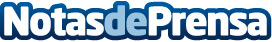 Causas y tratamientos efectivos contra la alopeciaLacovin es uno de los productos más efectivos contra la alopecia, un problema estético que afecta a una gran parte de la población masculinaDatos de contacto:Aroa DíazRedacción Nota de prensa publicada en: https://www.notasdeprensa.es/causas-y-tratamientos-efectivos-contra-la Categorias: Industria Farmacéutica Medicina alternativa http://www.notasdeprensa.es